                                          Любимое хобби Среди получателей социальных услуг Тарасовского отделения социального обслуживания на дому есть немало талантливых людей.  Рукоделие для души — это способ провести время с пользой, избавиться от стресса, обрести гармонию, украсить дом и бюджетно создать подарки для близких и знакомых.  Сегодня хотим, рассказать  о  двух  прекрасных женщинах, которые создают красоту своими руками. Это Андрианова Евдокия Ильинична и Рягузова Юлия Александровна. Время, проведенное, за творением своих работ  приносит им, массу удовольствия и удовлетворения. За любимым занятием  время пролетает совсем незаметно. Как говорят, сами рукодельницы, сам процесс вязания отвлекает их от грустных мыслей, помогает справляться с перепадами настроения, а порой даже с обидами. Ведь вязание увлекает и успокаивает, помогает расслабиться.
 Одно за другим на свет появляется очередные  творения – салфетки и шали,  наволочки для подушек  и многое  другое.   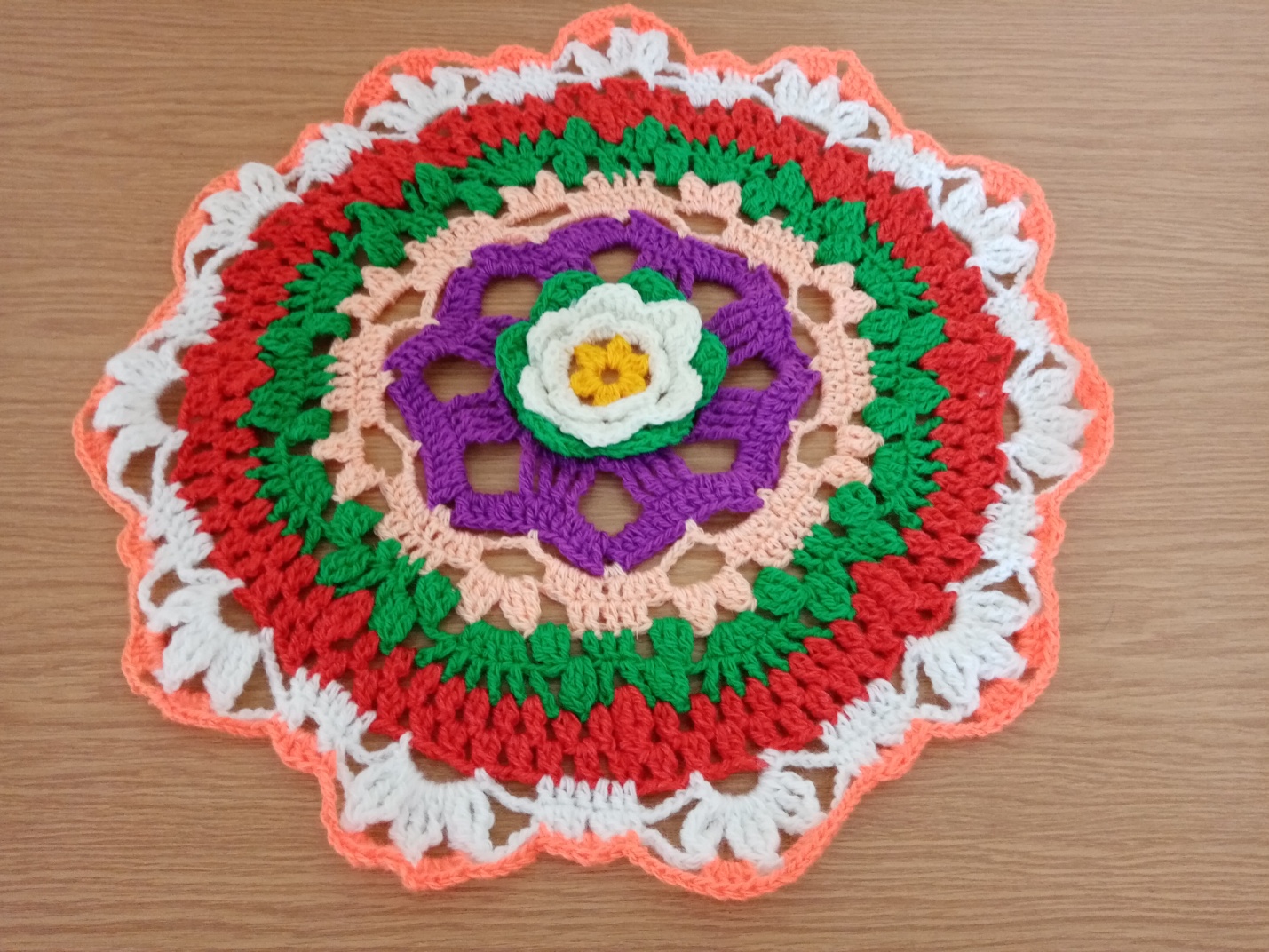 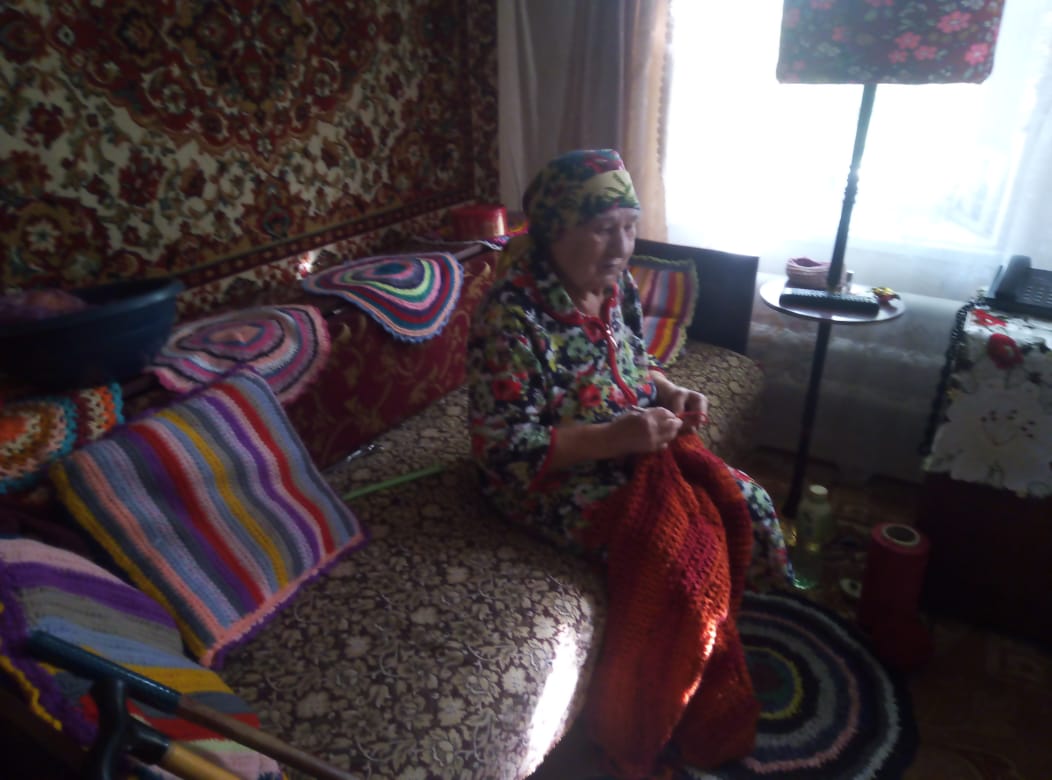 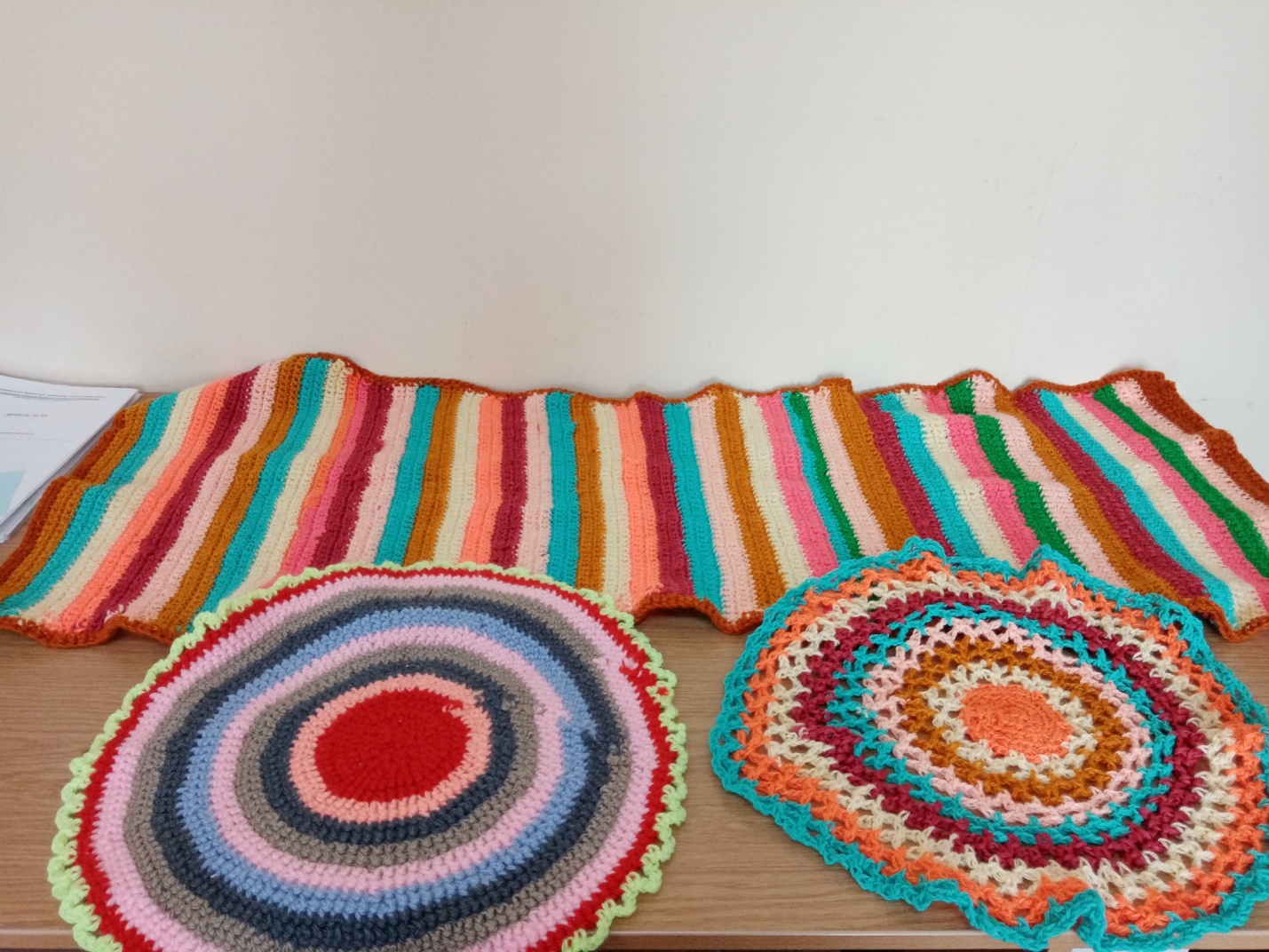 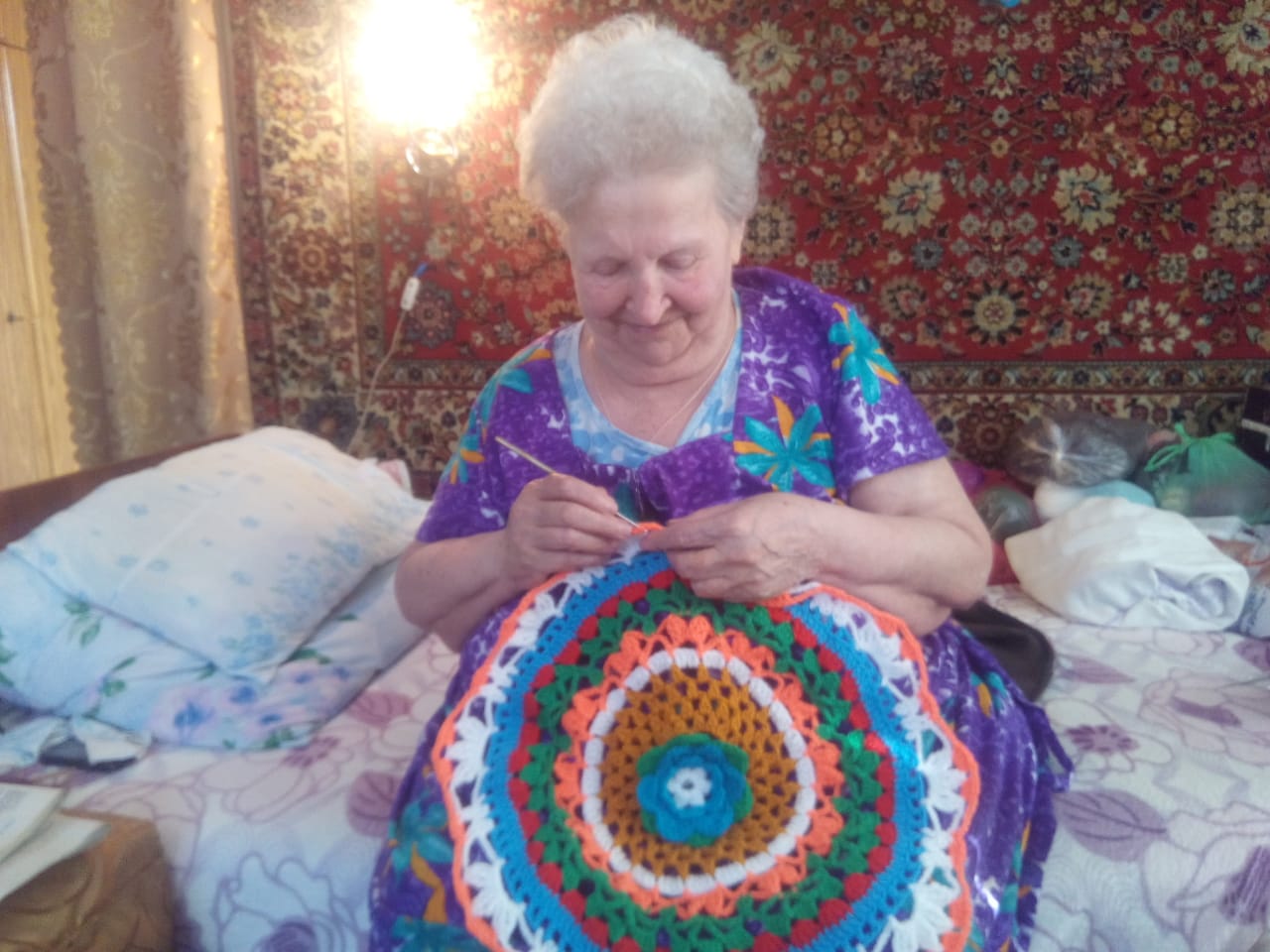 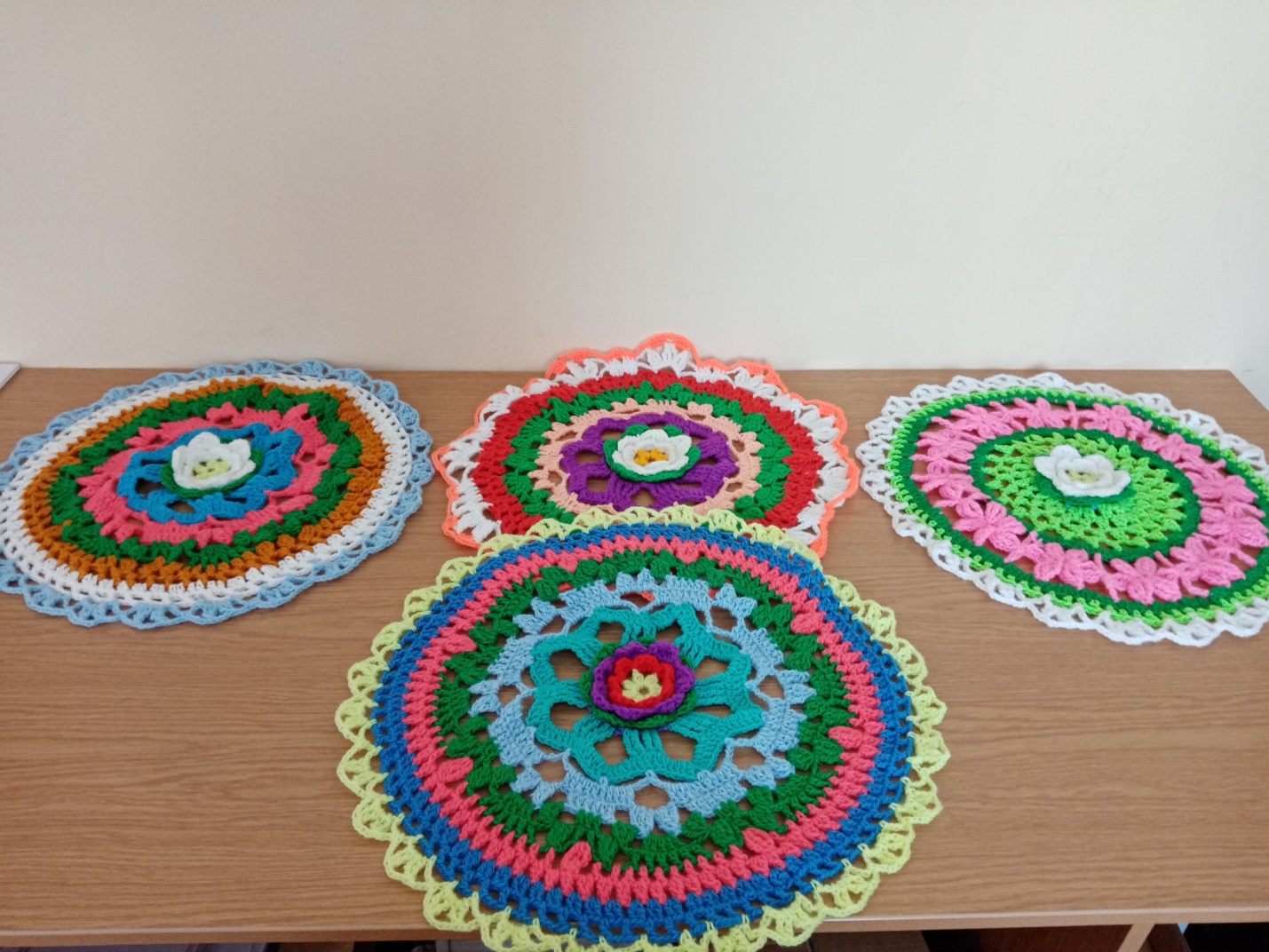 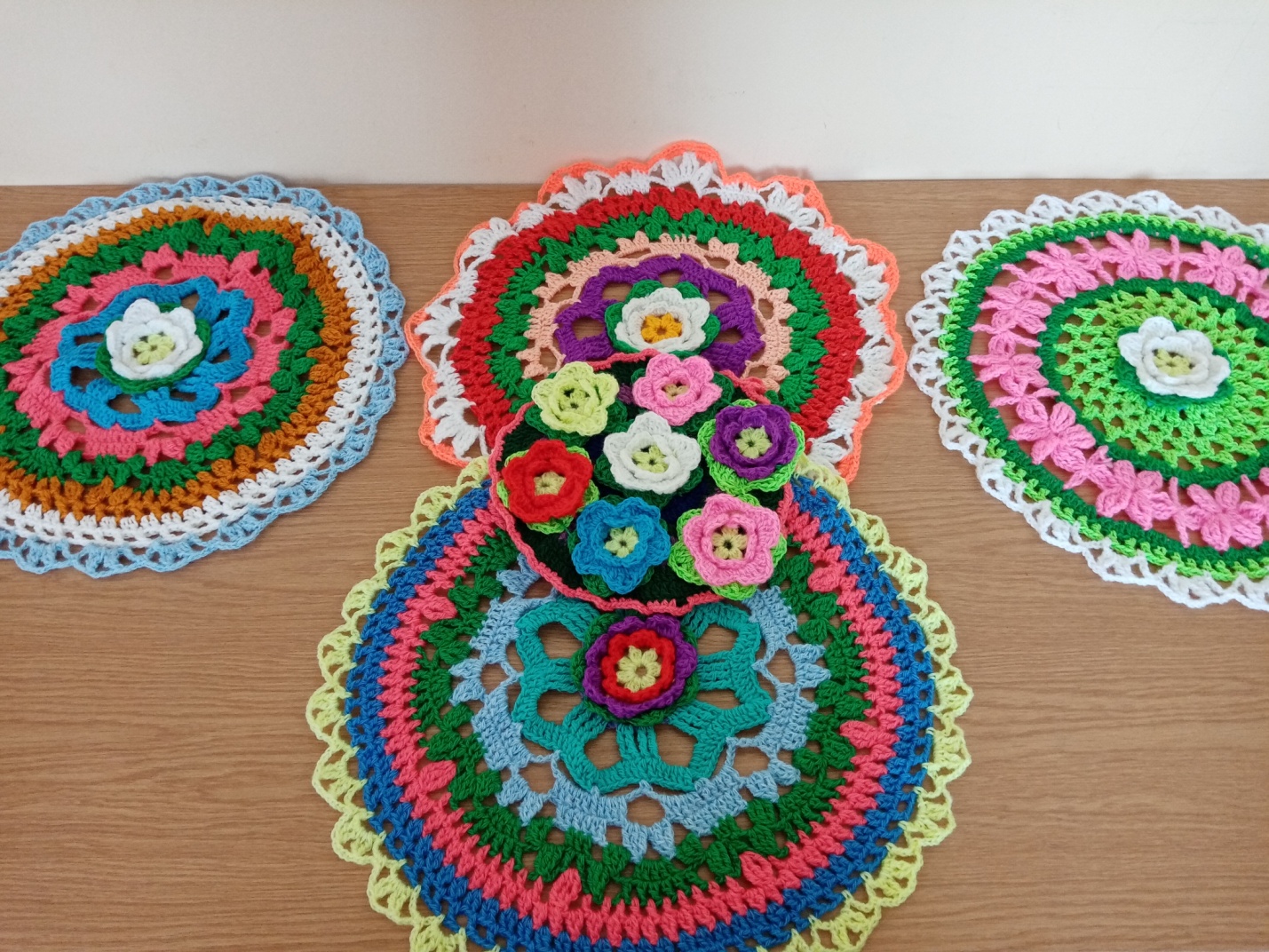 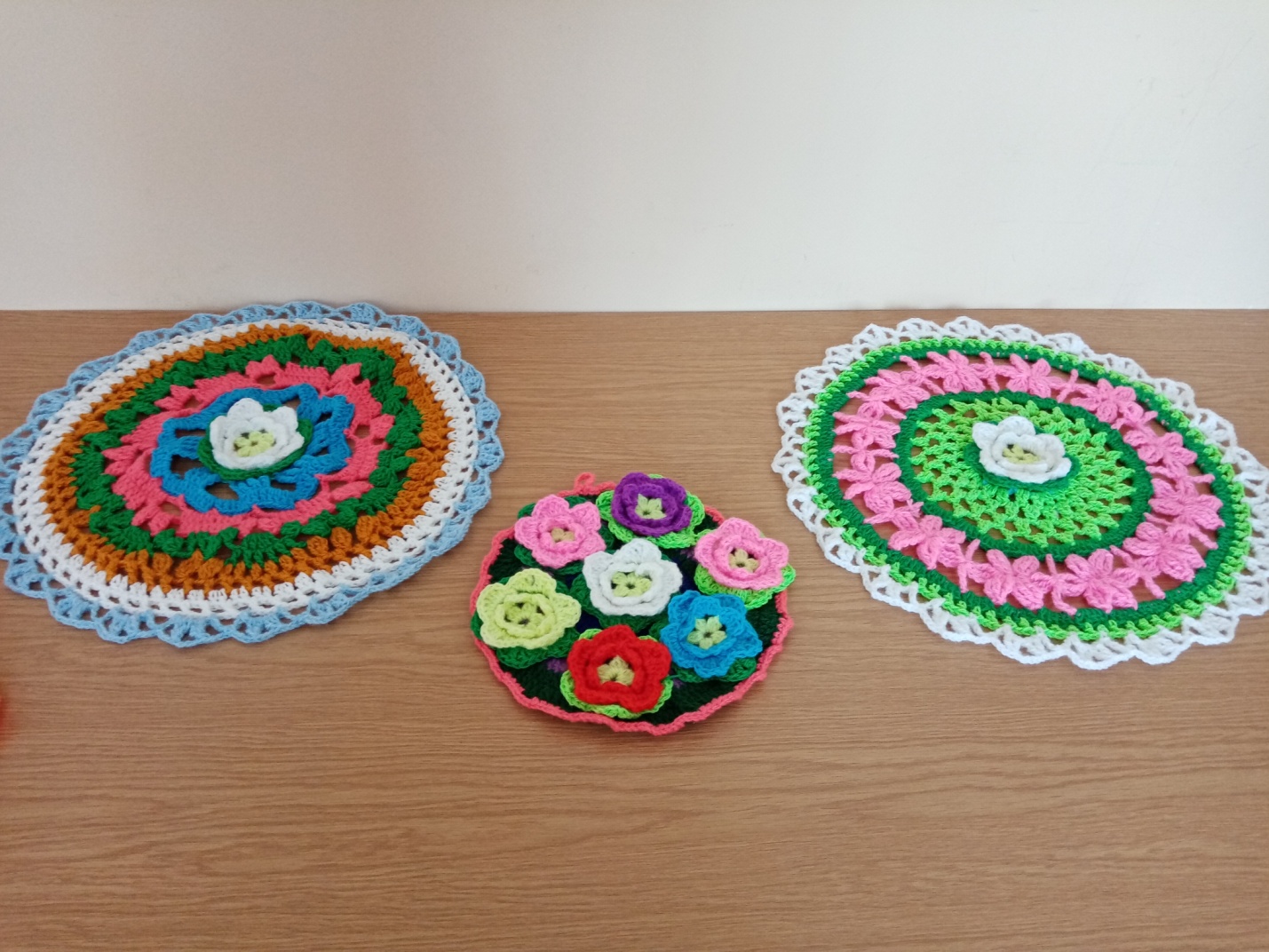 